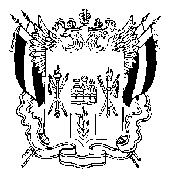 ТЕРРИТОРИАЛЬНАЯ ИЗБИРАТЕЛЬНАЯ КОМИССИЯПЕРВОМАЙСКОГО РАЙОНА  Г. РОСТОВА-НА-ДОНУПОСТАНОВЛЕНИЕ14 сентября 2020 г.                                                                         № 121-2/18О результатах выборов депутатов Ростовской-на-Донугородской Думы седьмого созыва по Первомайскомуодномандатному избирательному округу № 18На основании первого экземпляра протокола № 1 окружной избирательной комиссии о результатах выборов по Первомайскому одномандатному избирательному округу № 18 по выборам депутатов Ростовской-на-Дону городской Думы седьмого созыва Территориальная избирательная комиссия Первомайского района города Ростова-на-Дону определила результаты выборов по Первомайскому одномандатному избирательному  округу № 18 и установила, что в выборах приняло участие 5450 (пять тысяч четыреста пятьдесят) избирателей, что составило  17,94 % от числа избирателей, внесенных в списки избирателей на момент окончания голосования.	Голоса избирателей, принявших участие в голосовании, распределились следующим образом:за Евус Максима Николаевича  –529 (пятьсот двадцать девять) голосов избирателей – 9,73 % от числа избирателей, принявших участие в голосовании;за Косова Романа Александровича – 640 (шестьсот сорок) голосов избирателей – 11,77 % от числа избирателей, принявших участие в голосовании;за Лысенко Сергея Вячеславовича – 1494 (одна тысяча четыреста девяносто четыре) голоса избирателей – 27,47 % от числа избирателей, принявших участие в голосовании;за Несудимову Светлану Александровну – 371 (триста семьдесят один) голос избирателей – 6,82 % от числа избирателей, принявших участие в голосовании;за Чабан Ирину Васильевну   – 642 (шестьсот сорок два) голоса избирателей – 11,80 % от числа избирателей, принявших участие в голосовании;за Чигвинцева Виктора Викторовича  – 1527 (одна тысяча пятьсот двадцать семь) голосов избирателей – 28,08 % от числа избирателей, принявших участие в голосовании.На основании статей 62, 65 Областного  закона  от  12.05.2016 № 525-ЗС «О выборах и референдумах в Ростовской области» (далее - Областной закон), руководствуясь постановлением Избирательной комиссии Ростовской области от 21.05.2020 № 101-2 «О возложении полномочий окружных избирательных комиссий по подготовке и проведению выборов депутатов Ростовской-на-Дону городской Думы седьмого созыва на территориальные избирательные комиссии», Территориальная избирательная комиссия Первомайского района города Ростова-на-Дону ПОСТАНОВЛЯЕТ:             1.Признать выборы депутатов Ростовской-на-Дону городской Думы седьмого созыва по Первомайскому одномандатному избирательному округу № 18 состоявшимися и действительными.              2. Утвердить протокол № 1 от 14 сентября 2020 года и сводную таблицу № 1 окружной избирательной комиссии о результатах выборов по Первомайскому одномандатному избирательному округу № 18 по выборам депутатов Ростовской-на-Дону городской Думы седьмого созыва.             3. Признать избранным по Первомайскому одномандатному избирательному округу № 18 по выборам депутатов Ростовской-на-Дону городской Думы седьмого созыва зарегистрированного кандидата  Чигвинцева Виктора Викторовича, 1982 года рождения; место жительства – Ростовская область, г. Ростов-на-Дону; Общество с ограниченной ответственностью «Бизон Юг», заместитель генерального директора; выдвинут избирательным объединением Всероссийской политической партией «ЕДИНАЯ РОССИЯ», член Всероссийской политической партии «ЕДИНАЯ РОССИЯ», член местного политического совета Первомайского районного местного отделения Всероссийской партии «ЕДИНАЯ РОССИЯ»,  который получил наибольшее число голосов избирателей по отношению к другим кандидатам.            4. Секретарю Территориальной избирательной комиссии Первомайского района города Ростова-на-Дону Хошафян Н.М. обеспечить извещение избранного зарегистрированного кандидата в депутаты Ростовской-на-Дону городской Думы седьмого созыва по Первомайскому одномандатному избирательному округу № 18  Чигвинцева В.В. о необходимости представления в Территориальную избирательную комиссию Первомайского района города Ростова-на-Дону документов согласно части 1 статьи 65 Областного закона о прекращении полномочий, несовместимых со статусом депутата представительного органа муниципального образования.             5. Направить настоящее постановление, первые экземпляры протокола № 1 и сводной таблицы окружной избирательной комиссии о результатах выборов по Первомайскому одномандатному избирательному округу № 18 по выборам депутатов Ростовской-на-Дону городской Думы седьмого созыва в Муниципальную избирательную комиссию города Ростова-на-Дону.            6. Опубликовать настоящее постановление в средствах массовой информации.Председатель комиссии		                                        Ю.С. Басова                                               	          Секретарь комиссии			                                        Н.М. Хошафян     	М.П.